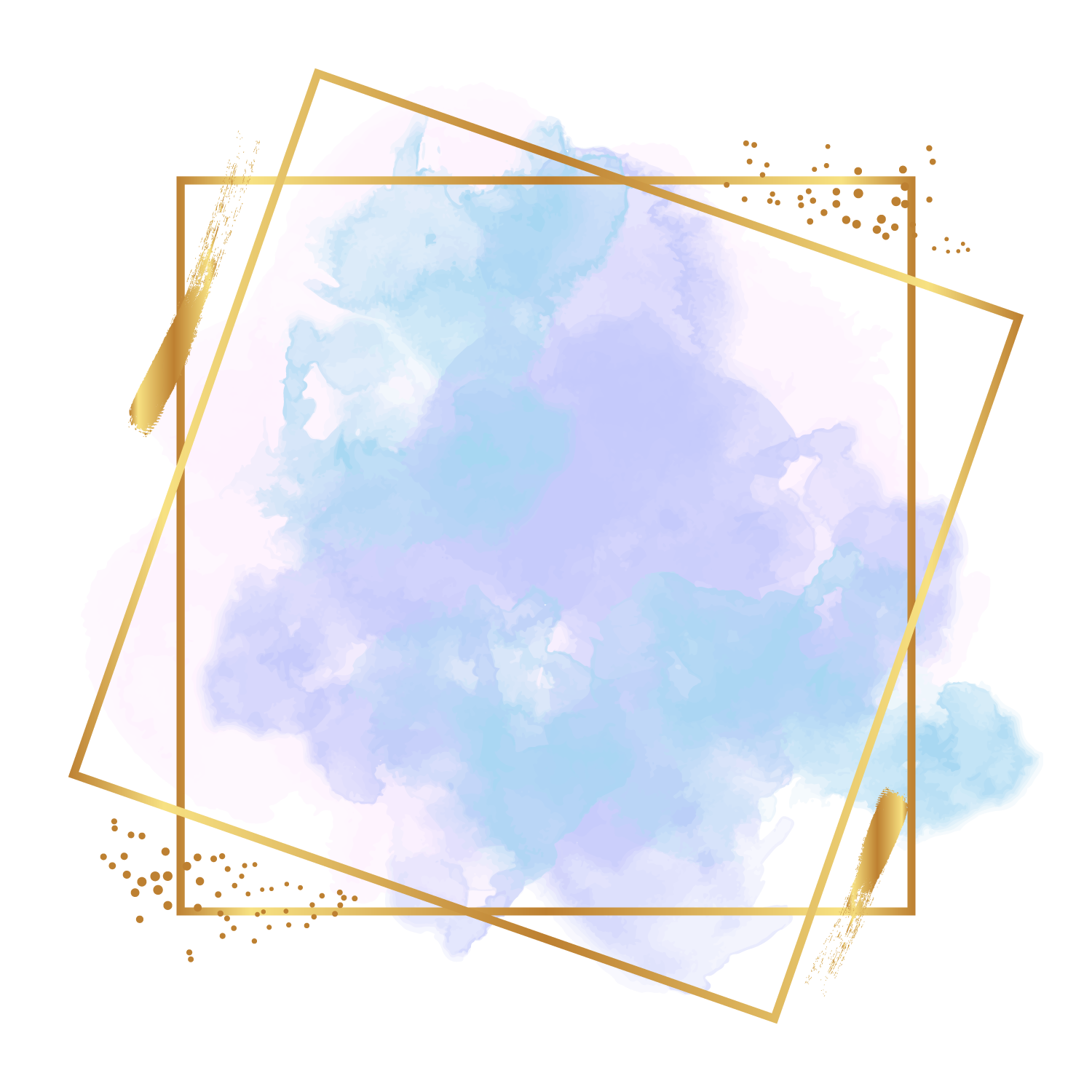 Partie pratique 